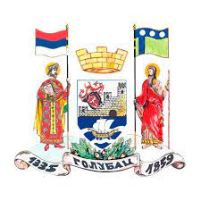 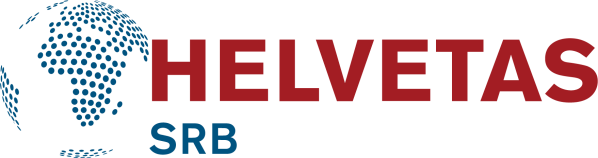 УЧЕШЋЕ ГРАЂАНА (општина Голубац)Формулар за пријаву предлога пројекта (БУЏЕТ ПРОЈЕКТА)АКЦИЈА „ЗАЈЕДНО МОЖЕМО МНОГО“Напомена - Све цене су са ПДВ*По потреби додати редове у табелиПотпис____________________Ред. бр.Опис трошковаЈединица мереКоличинаЦенаУкупан износТражени износ од општинеИзнос - локална заједницаНапоменаУКУПНО